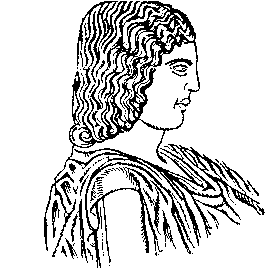 ΓΕΩΠΟΝΙΚΟ ΠΑΝΕΠΙΣΤΗΜΙΟ ΑΘΗΝΩΝ ΙΕΡΑ ΟΔΟΣ 75,  118 55 ΒΟΤΑΝΙΚΟΣ, ΑΘΗΝΑΑ Ν Α Κ Ο Ι Ν Ω Σ Η Ο Καθηγητής κ. A. Rajendran από το Πανεπιστήμιο Saveetha της Ινδίας (Saveetha University, Chennai, India) θα δώσει διάλεξη με θέμα: «Η καλλιέργεια της Aloe Vera και οι εφαρμογές χρησιμοποίησής της στη φαρμακευτική και την παραγωγή λιπάσματος και ζωοτροφής» την Τετάρτη 20 Δεκεμβρίου 2017 και ώρα 14.00 – 16.00 στο Αμφιθέατρο της Βιβλιοθήκης του Γεωπονικού Πανεπιστημίου Αθηνών.Παρακαλείσθε να παρευρεθείτε. Από το Εργαστήριο Φυσιολογίας Θρέψεως & ΔιατροφήςΣΧΟΛΗ ΑΓΡΟΤΙΚΗΣ ΠΑΡΑΓΩΓΗΣ ΥΠΟΔΟΜΩΝ ΚΑΙ ΠΕΡΙΒΑΛΛΟΝΤΟΣΤΜΗΜΑ ΕΠΙΣΤΗΜΗΣ ΖΩΙΚΗΣ ΠΑΡΑΓΩΓΗΣ ΚΑΙ ΥΔΑΤΟΚΑΛΛΙΕΡΓΕΙΩΝ			              ΕΡΓΑΣΤΗΡΙΟ ΦΥΣΙΟΛΟΓΙΑΣ ΘΡΕΨΕΩΣ ΚΑΙ ΔΙΑΤΡΟΦΗΣ                                      ΑΘΗΝΑ 14/12/2017Διευθυντής:  ΚΑΘΗΓΗΤΗΣ ΓΕΩΡΓΙΟΣ  ΖΕΡΒΑΣ                                                                 Τηλ.: 210 5294411, 5294412 - Fax: 210 5294413                                                                                                                      E-mail: gzervas@aua.gr